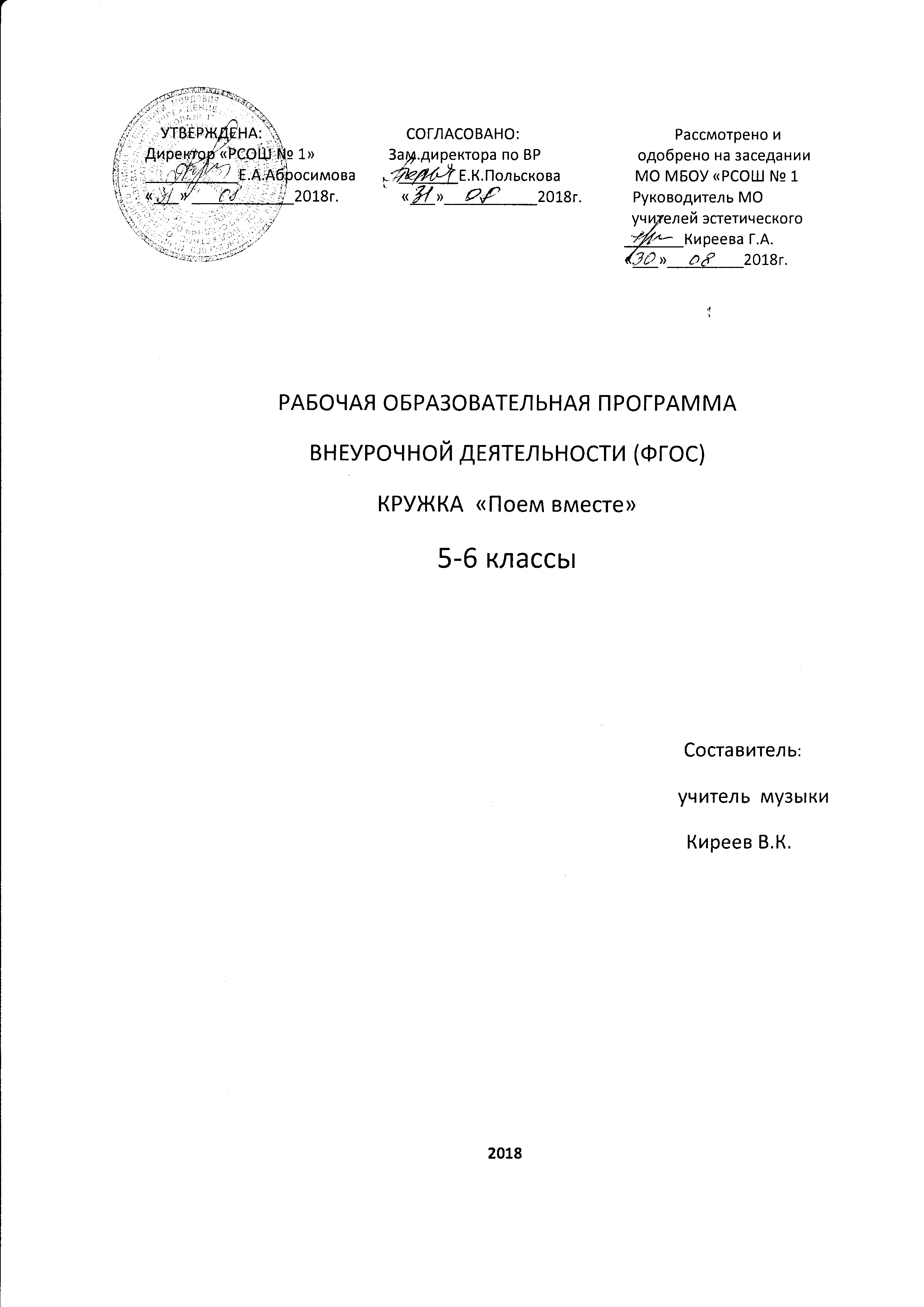 Пояснительная запискаНаправленность образовательной программы «Поем вместе»-(вокально-хоровой), художественно-эстетическая направленность, вокально-исполнительская деятельность.Актуальность программы: Музыка играет важную роль в жизни людей, а для детей первой возможностью выразить себя в мире становятся песни. Песня – не только форма художественного отображения жизни, но и форма общения людей. Пение занимает важное место в жизни человека и принадлежит к основным видам исполнительства. Занятия пением приносят ребенку не только наслаждение красотой музыкальных звуков, которое благотворно влияет на детскую психику и способствует нравственно – эстетическому  развитию личности, но и дают специфические знания и умения в этой области искусства.Важной формой самовыражения детей является сольное пение, пение в ансамбле  т.е. личные качества формируются именно там.Музыкальное образование детей, в силу своей многогранности не может ограничиваться только уроками музыки в школе. Большое значение в его совершенствовании имеют занятия во внеурочное время. В процессе занятий в кружке «Поем вместе»-(вокальпо-хоровой),у обучающихся повышается интерес к разножанровой вокальной музыке, развивается вокальный слух, они учатся исполнять сами вокальные произведения и тем самым расширяет свой кругозор, формируют знания во многих областях музыкального искусства.   1.Кружок «Вокально-хоровое пение» позволяет достичь личностных, метапредметных и предметных результатов освоения программы.Личностные1.Сформулированность эмоционального отношения к искусству, эстетического взгляда на мир в его целостности, художественном и самобытном разнообразии; ребята научатся: размышлять об истоках возникновения музыкального искусства;наблюдать за музыкой в жизни человека и звучанием природы;расширять музыкальный кругозор и получать общие представления о музыкальной жизни современного социума.2.Развитие мотивов музыкально-учебной деятельности и реализация творческого потенциала в процессе коллективного (индивидуального) музицирования. Ребята научатся: участвовать в коллективном пении, вовремя начинать и заканчивать пение, слушать паузы, понимать дирижерские жесты.участвовать в коллективном обсуждении учебной проблемы и анализе условий учебной задачи.Предметные1.Сформированность первоначальных представлений о роли музыки в жизни человека, в его духовно-нравственном развитии. Ребята научатся:- проявлять личностное отношение при восприятии музыкальных произведений, эмоциональную отзывчивость;- понимать степень значения роли музыки в жизни человека;- пониманию истоков музыки и ее взаимосвязи с жизнью;- воспринимать учебный материал небольшого объема со слов учителя, умению внимательно слушать;- узнавать на слух основную часть произведений.2.Сформированность основ музыкальной культуры на материале музыкальной культуры родного краяориентироваться в музыкально- поэтическом творчестве родного края, сопоставлять различные образцы музыки; ребята научатся: - осмысленно владеть способами певческой деятельности: пропевание мелодии, проникнуться чувством сопричастности к природе, добрым отношением к ней;- реализовывать творческий потенциал, осуществляя собственные музыкально — исполнительские замыслы в различных видах деятельности.3.Развитие художественного вкуса и интереса к музыкальному искусству и музыкальной деятельностинакопления музыкально-слуховых представлений и воспитания художественного вкуса. Ребята научатся:- понимать термины: мелодия и аккомпанемент. Что мелодия – главная мысль музыкального произведения;- обогащению индивидуального музыкального опыта;- воплощению собственных мыслей, чувств в звучании голоса и различных инструментов.4.Умение воспринимать музыку и выражать своё отношение к музыкальному произведению; ребята научатся: - внимательно слушать музыкальные фрагменты и находить характерные особенности музыки в прозвучавших литературных фрагментах;- определять смысл понятий «композитор-исполнитель-слушатель»;- узнавать изученные музыкальные произведения, высказывать свое отношение к различным музыкальным сочинениям, явлениям;- определять и сравнивать характер, настроение в музыкальных произведениях;- эмоционально откликнуться на музыкальное произведение и выразить свое впечатление.5.Использование музыкальных образов при создании театрализованных и музыкально-пластических композиций, исполнения вокально-хоровых произведений, в импровизации. Научатся:- определять характер, настроение, жанровую основу песен-попевок;- принимать участие в элементарной импровизации и исполнительской деятельности;- участвовать в коллективном пении, исполнение ритма, изображение звуковысотности мелодии движением рук;- выразительно исполнять песню и составлять исполнительский план вокального сочинения исходя из сюжетной линии стихотворного текста, находить нужный характер звучания, импровизировать «музыкальные разговоры» различного характера;- передавать настроение музыки в пении;- откликаться на характер музыки пластикой рук, ритмическими хлопками;- исполнять, инсценировать песни;- передавать настроение музыки в пластическом движении, пении, давать определения общего характера музыки.Метапредметные1.Применение знаково-символических и речевых средств для решения коммуникативных и познавательных задач; ребята научатся:- использовать музыкальную речь, как способ общения между людьми и передачи информации, выраженной в звуках;- выделять отдельные признаки предмета и объединять по общему признаку;- приобретать (моделировать) опыт музыкально-творческой деятельности через сочинение, исполнение, слушание;- выделять отдельные признаки предмета и объединять по общему признаку;- выражать собственные мысли, настроения и чувства с помощью музыкальной речи в пении, движении, игре на инструментах;- приобретать (моделировать) опыт музыкально- творческой деятельности через сочинение, исполнение, слушание; - найти нужную речевую интонацию для передачи характера и настроения песни;- владеть элементами алгоритма сочинения мелодии.2.Участие в совместной деятельности на основе сотрудничества, поиска компромиссов, распределения функций и ролей. Ребята научатся:- самостоятельно выполнять упражнения;- участвовать в коллективной творческой деятельности при воплощении различных музыкальных образов;- видеть взаимосвязь всех школьных уроков друг с другом и роль музыки в отражениях различных явлениях жизни;- участвовать в коллективном пении, вовремя начинать и заканчивать пение, слушать паузы, понимать дирижерские жесты;- оказывать помощь в организации и проведении школьных культурно-массовых мероприятий.2. Содержание  кружка  внеурочной деятельности 5классЦель:- создание условий для включения детей в музыкально – творческую деятельность.Задачи:- формировать основы вокальной и сценической культуры;- содействовать развитию навыков сольного и ансамблевого исполнения;- развивать творческую активность и самостоятельность детей;- воспитывать эстетический вкус, исполнительскую культуру.Певческая установка. Посадка певца, положение корпуса, головы. Навыки пения сидя и стоя. Знакомство с основными разделами и темами программы, режимом работы коллектива, правилами поведения в кабинете, правилами личной гигиены вокалиста. Подбор репертуара.Беседа о правильной постановке голоса во время пения. Правила пения, распевания, знакомство с упражнениями. Певческая установка. Теоретические основы. Психологическая готовность к выступлению. Форма организации: вводное занятие;музыкальное занятие. Вид деятельности: коллективное и групповое исполнениеПение специальных упражнений для развития слуха и голоса.Введение понятия унисона. Работа над точным звучанием унисона. Формирование вокального звука. Форма организации: музыкальное занятие. Вид деятельности: коллективное исполнение  и работа по группам.Формирование правильных навыков дыхания.Упражнения для формирования короткого и задержанного дыхания. Упражнения, направленные на выработку рефлекторного певческого дыхания, взаимосвязь звука и дыхания. Твердая и мягкая атака. Типы певческого дыхания. Работа над певческим дыханием. Цепное дыхание.  Дыхание перед началом пения. Одновременный вдох и начало пения. Различные характеры дыхания перед началом пения в зависимости перед характером исполняемого произведения: медленное, быстрое. Смена дыхания в процессе пения.Форма организации: музыкальное занятие. Вид деятельности: коллективное исполнение.Дикция и артикуляция.Формирование правильного певческого произношения слов. Работа, направленная на активизацию речевого аппарата с использованием речевых и муз. Скороговорок, упражнения по системе В.В.Емельянова. Работа над согласными и гласными. Распевание. Развитие звуковысотного и динамического диапазона. Форма организации: музыкальное занятие. Вид деятельности: коллективное исполнение.Ансамбль. Унисон.Воспитание навыков пения в ансамбле, работа над интонацией, единообразие манеры звука, ритмическое, темповое, динамическое единство звука. Одновременное начало и окончание песни. Использование а капелла. Формирование чувства ансамбля. Выработка активного унисона (чистое и выразительное интонирование диатонических ступеней лада) устойчивое интонирование одноголосого пения при сложном аккомпанементе. Форма организации: репетиция, концерт. Вид деятельности: коллективное исполнение.Музыкально – исполнительская работа.Развитие навыков уверенного пения. Обработка динамических оттенков и штрихов. Работа над снятием форсированного звука в режиме «громко». Распевание. Работа над тембром.Форма организации: репетиция, концерт. Вид деятельности: коллективное исполнение.Ритм.Знакомство с простыми ритмами и размерами. Игра «Эхо», «Угадай мелодию», осознание длительностей и пауз. Умение воспроизвести ритмический рисунок мелодии – игра «Матрешки».Форма организации: репетиция, концерт. Вид деятельности: коллективное исполнение.Сценодвижение.Воспитание самовыражения через движение и слово. Умение изобразить настроение в различных движениях и сценках для создания художественного образа. Игры на раскрепощение. Работа над сценическим образом. Использование элементов ритмики, сценической культуры. Движения под музыку. Формирование сценической культуры. Работа с фонограммой. Обучение ребёнка пользованию фонограммой осуществляется с помощью аккомпанирующего инструмента в классе, в соответствующем темпе. Пение под фонограмму - заключительный этап работы. Форма организации: репетиция, концерт. Вид деятельности: коллективное, групповое и сольное исполнение.Формировать у детей культуру поведения на сцене. Форма организации: музыкальное занятие, репетиция, концерт. Вид деятельности: коллективное, групповое и сольное исполнение.Репертуар.Соединение музыкального материала с танцевальными движениями. Выбор и разучивание репертуара. Разбор технически добрых мест, выучивание текстов с фразировкой, нюансировкой. Работа над образом исполняемого произведения. Распевание. Работа над подвижностью голосов. Работа над выразительностью слов в пении.Форма организации: музыкальное занятие. Вид деятельности: коллективное исполнение.Теоретические основы. Нотная грамота. Гигиена певческого голоса. Психологическая готовность к выступлению. Гигиена голоса - группа мероприятий, направленных на предотвращение заболеваний голосового аппарата. Звук – результат колебаний упругого тела. Всё многообразие звуков можно сгруппировать в три категории – звуки музыкальные, не музыкальные (шумы) и звоны. Музыкальные звуки, в отличие от всех остальных, являются результатом регулярных колебаний, поэтому их высота может быть точно определена. Форма организации: музыкальное занятие, репетиция, концерт. Вид деятельности: коллективное, групповое и сольное исполнение.Концертная деятельность.Работа с воспитанниками по культуре поведения на сцене, на развитие умения сконцентрироваться на сцене, вести себя свободно раскрепощено. Разбор ошибок и поощрение удачных моментов.Форма организации: музыкальное занятие. Вид деятельности: коллективное исполнение.Отбор лучших номеров, репетиции. Анализ выступления.                                                          6классЦель:создание условий для творческого развития детейЗадачи:- закрепить основы вокальной культуры;- закрепить знания специальной терминологии;- совершенствовать навыки сольного и ансамблевого исполнения с включением элементов двухголосия;- развивать творческую активность детей;- формировать эстетический вкус, исполнительскую культуру.Певческая установка. Посадка певца, положение корпуса, головы. Навыки пения сидя и стоя.Беседа о правильной постановке голоса во время пения, исполнение вокальных упражнений.  Теоретические основы. Психологическая готовность к выступлению.Знакомство с программой,  режимом работы, правилами техники безопасности и личной гигиены вокалиста. Форма организации: вводное занятие;музыкальное занятие. Вид деятельности: коллективное и групповое исполнениеОхрана голоса.Проведение гимнастики голоса по методу В.В.Емельянова. Форма организации: музыкальное занятие. Вид деятельности: коллективное исполнение  и работа по группам.Звукообразование.Работа над точным звучанием унисона. Упражнения, направленные на выработку точного унисона с элементами двухголосия. Упражнение на расширение диапазона. Музыкальный звук. Высота звука. Работа над звуковедением и чистотой интонирования. Естественный свободный звук без крика и напряжения. Мягкая атака звука. Округление гласных. Способы их формирования в различных регистрах (головное звучание).  Форма организации: концерт. Вид деятельности: коллективное исполнение и работа с солистами.Дыхание.Знакомство с цепным, коротким, задержанным дыханием. Взаимосвязь звука и дыхания. Короткий и длинный вдох, формирование навыка экономного выдоха. Типы певческого дыхания. Работа над певческим дыханием. Цепное дыхание. Форма организации: музыкальное занятие. Вид деятельности: коллективное исполнение.Дикция и артикуляция.Формирование навыков правильного певческого произнесения слов. Работа, направленная на активизацию речевого аппарата с использованием речевых и музыкальных скороговорок, специальных вокальных упражнений, формирующих навык твердой и мягкой атаки. Правильное произношение гласных и согласных звуков. Работа над согласными и гласными. Распевание. Развитие звуковысотного и динамического диапазона. Форма организации: музыкальное занятие. Вид деятельности: коллективное исполнение.Ансамбль. Элементы двухголосия.Понятие единства музыкального звучания. Работа над формированием совместного ансамблевого звучания. Формирование умения петь с сопровождением и без него. Пение каноном. Формирование чувства ансамбля. Выработка активного унисона (чистое и выразительное интонирование диатонических ступеней лада) устойчивое интонирование одноголосого пения при сложном аккомпанементе.Форма организации: репетиция, концерт. Вид деятельности: коллективное исполнение.Музыкально – исполнительская работа.Развитие навыков уверенного пения в различных музыкальных штрихах («пианино», «форте», «крещендо», «диминуэндо»). Обработка динамических оттенков в упражнениях, распевках, репертуарных произведениях. Упражнения на сохранение певческого тона. Распевание. Работа над тембром.Форма организации: репетиция, концерт. Вид деятельности: коллективное исполнение.Ритм и ритмический рисунок.Игры на ритмическое моделирование. Осознание длительностей и пауз. Умение воспроизвести ритмический рисунок мелодии. Игра «Музыкальные прятки». Музыкально – ритмические скороговорки.Форма организации: репетиция, концерт. Вид деятельности: коллективное исполнение.Сценическое движение.Упражнения и игры на развитие выразительности, интонации, естественности. Движение и жесты под музыку, для передачи образа. Психологические игры на раскрепощение. Работа над сценическим образом. Использование элементов ритмики, сценической культуры. Формирование сценической культуры. Работа с фонограммой. Обучение ребёнка пользованию фонограммой осуществляется с помощью аккомпанирующего инструмента в классе, в соответствующем темпе. Пение под фонограмму - заключительный этап работы. Формировать у детей культуру поведения на сцене. Форма организации: музыкальное занятие, репетиция, концерт. Вид деятельности: коллективное, групповое и сольное исполнение.Работа над репертуаром.	Умение работать с микрофоном и фонограммой. Техника безопасности и правила пользования микрофоном. Выбор и разучивание репертуара. Работа над репертуаром, выучивание литературных текстов и технически сложных мест. Художественное совершенствование выученного репертуара. Репетиции. Распевание. Работа над подвижностью голосов. Работа над выразительностью слов в пении.  Форма организации: репетиция, концерт. Вид деятельности: коллективное, групповое и сольное исполнение.Теоретические основы. Нотная грамота. Гигиена певческого голоса. Психологическая готовность к выступлению. Гигиена голоса - группа мероприятий, направленных на предотвращение заболеваний голосового аппарата. Звук – результат колебаний упругого тела. Всё многообразие звуков можно сгруппировать в три категории – звуки музыкальные, не музыкальные (шумы) и звоны. Музыкальные звуки, в отличие от всех остальных, являются результатом регулярных колебаний, поэтому их высота может быть точно определена. Форма организации: музыкальное занятие, репетиция, концерт. Вид деятельности: коллективное, групповое и сольное исполнение.Концертная деятельность.Умение применять свое исполнительское мастерство и артистизм при исполнении на сцене. Поощрение более удачных моментов.Форма организации: музыкальное занятие. Вид деятельности: коллективное исполнение.По итогам обучения воспитанники 5кл должны знать:- основы вокально – хоровых навыков;- правила пения;- виды дыхания;- музыкальные  штрихи;- средства музыкальной  выразительности.уметь:- применять правила пения на практике;- петь чисто ансамблем в унисон;- применять упражнения на дикцию, дыхание, артикуляцию в работе над репертуаром;- сценически оформлять концертный номер.  По итогам обучения воспитанники 6кл должны знать:                                        - пение в ансамбле в унисон и с элементами двухголосия;- владение основами вокальных навыков (дыхание, звукообразование, дикция);- умение чисто интонировать;- умение воспроизвести несложный ритмический рисунок;- умение пользоваться исполнительскими навыками на сцене.3. Тематическое планирование№п/пТемыКоличество часовКоличество часовКоличество часовКоличество часовФорма организацииВид деятельности№п/пТемы5кл6кл1Владение голосовым аппаратом. Разучивание песни про школу, осень.11Вводное занятиеКоллективное музицирование2Использование певческих навыков. Разучивание песни про школу, осень.11Музыкальное занятиеКоллективное и групповое исполнение3Знакомство с основными вокально-хоровыми навыками пения.Разучивание песни про школу, осень.11Музыкальное занятиеКоллективное исполнение  и работа по группам.4Охрана голосового аппарата. Разучивание песни про учителей.11Музыкальное занятиеКоллективное исполнение и работа с солистами5Певческая установкаРазучивание песни про учителей.11репетицияКоллективное исполнение и работа с солистами6Звукообразование.Музыкальные штрихиРазучивание песни про учителей.22концертКоллективное исполнение и работа с солистами7Дыхание. Разучивание песни про друзей.22Музыкальное занятиеКоллективное исполнение8Дикция и артикуляция.Разучивание песни про друзей.11Музыкальное занятиеКоллективное исполнение9Ансамбль. Унисон. Разучивание песен посвященных маме.22репетицияКоллективное исполнение10Ансамбль. Элементы двухголосия.Разучивание песен посвященных маме (бабушке).12концертКоллективное исполнение  и работа по группам.11Музыкально-исполнительская работа.  Разучивание песен о зиме и про Новый год.22репетицияКоллективное исполнение11Ритм. Разучивание песен о зиме и про Новый год.12 концертКоллективное исполнение12Сценодвижение. Разучивание песен о Родине, папах и дедушках.33Музыкальное занятие, репетиция, концертКоллективное, групповое и сольное исполнение13Работа над звуковедением и чистотой интонирования.Разучивание песен о весне, мамах и бабушках.33Музыкальное занятиеКоллективное исполнение14 Работа с фонограммой. Разучивание песен о весне, мамах и бабушках.22Репетиция, концертКоллективное, групповое и сольное исполнение15Выразительное исполнение  песни.Разучивание  песен  о  доброте,  о  дружбе.22Музыкальное занятиеКоллективное исполнение16Создание сценического образа. Разучивание  песен  к  9 мая.32Музыкальное занятие, репетиция, концертКоллективное, групповое и сольное исполнение17Теоретические основы. Нотная грамота. Песни  о государственной символике: гимн, герб, флаг. 22Музыкальное занятие, репетиция.Коллективное исполнение18Теоретические основы. Нотная грамота. Разучивание песен о Родине, о  лете и т.д.22Музыкальное занятие,репетиция, концертКоллективное, групповое и сольное исполнениеИТОГО:3434